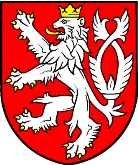 Česká školní inspekce
Královéhradecký inspektorát____________________________________________________________________________________________________________INSPEKČNÍ ZPRÁVAČj. ČŠIH-256/17-HInspekční činnost byla zahájena předložením pověření k inspekční činnosti.Předmět inspekční činnostiZjišťování a hodnocení podmínek, průběhu a výsledků vzdělávání, a to podle příslušného školního vzdělávacího programu podle § 174 odst. 2 písm. b) školského zákona, ve znění pozdějších předpisů.Zjišťování a hodnocení naplnění školního vzdělávacího programu a jeho souladu s právními předpisy a rámcovým vzdělávacím programem podle § 174 odst. 2 písm. c) školského zákona, ve znění pozdějších předpisů.CharakteristikaMateřská škola, Náchod, Vančurova 1345 (dále MŠ, škola, MŠ Vančurova) vykonává činnost mateřské školy a školní jídelny (dále ŠJ). Dalším místem poskytovaného vzdělávání je MŠ Lipí 1, (dále MŠ Lipí) a zařízení školního stravování školní jídelna – výdejna. Pracoviště MŠ Vančurova má tři třídy. MŠ Lipí je jednotřídní. K datu inspekční činnosti bylo k předškolnímu vzdělávání na obou pracovištích zapsáno 87 dětí, v posledním ročníku před zahájením povinné školní docházky je 18 dětí, z toho pět dětí s odkladem školní docházky, a osm dětí mladší tří let. Od 1. září 2016 škola vzdělává pět dětí se speciálními vzdělávacími potřebami (dále SVP), jednomu dítěti byl školským poradenským zařízením přiznán třetí stupeň podpůrných opatření a čtyřem dětem stanovila mateřská škola první stupeň podpůrných opatření. Vzdělávání v MŠ probíhalo podle platného školního vzdělávacího programu pro předškolní vzdělávání (dále ŠVP). Další informace o škole lze najít na webových stránkách www.webskoly.cz/msvancurovams.cz. a na webovém portálu ČŠI na adrese portal.csicr.cz. Hodnocení podmínek vzdělávání Škola má stanovenou reálnou dlouhodobou koncepci, která je součástí ŠVP. Ředitelka školy splňuje veškeré předpoklady pro výkon řídící funkce, má víceleté zkušenosti ve vedoucí funkci. Po celou dobu své působnosti se intenzivně vzdělává, prohlubuje si odborné znalosti v oblasti předškolního vzdělávání a školské legislativy. Na řízení MŠ se dále podílejí vedoucí učitelka pro odloučené pracoviště MŠ Lipí a vedoucí ŠJ. Povinná dokumentace školy je vedena v požadovaném rozsahu. V průběhu inspekční činnosti byly odstraněny formální nedostatky ve školní matrice a vnitřním řádu školní jídelny. Některé zápisy v elektronických třídních knihách mají menší vypovídající hodnotu o průběhu předškolního vzdělávání, jsou a stručné a málo konkrétní.Kontrolní činnost v MŠ realizují ředitelka školy i vedoucí učitelka průběžně a prokazatelně. Obě vedoucí pracovnice provádí kontrolu kvality přímé výchovně vzdělávací práce učitelek. Předložené hospitační záznamy obsahovaly závěry směřující k odbornému rozvoji pedagogů. Pedagogické rady v MŠ jsou svolávány pravidelně, z předložených zápisů vyplývalo, že jejich jednání je zaměřeno na opatření týkající se vzdělávací činnosti školy a provozní a organizační záležitosti.Předškolní vzdělávání zajišťuje osm odborně kvalifikovaných učitelek a asistentka pedagoga. Šest učitelek vystudovalo vysokou školu se zaměřením na předškolní pedagogiku. Všechny vyučující jsou zapojené do dalšího vzdělávání pedagogických pracovníků (dále DVPP). Ředitelka školy ho organizuje dle zpracovaného plánu DVPP. V aktuálním školním roce je DVPP zaměřené na prohloubení odborné kvalifikace, je orientované především na čtenářskou a matematickou gramotnost, evaluaci kompetencí dětí. Všechny učitelky mateřské školy absolvovaly vzdělávání zaměřené na rozvoj polytechnických kompetencí dětí. Poznatky získané v průběhu vzdělávacích akcí si pedagogické pracovnice vzájemně předávají.Vzdělávací proces na obou pracovištích se uskutečňuje ve čtyřech prostorných a příkladně vybavených třídách s funkčním dětským nábytkem. Děti mají k dispozici pestrou nabídku hraček, výtvarného materiálu a trojrozměrných didaktických pomůcek podněcujících rozvoj kreativity a představivosti. K rozvoji informační gramotnosti dětí slouží notebooky, digitální mikroskopy, elektronické skřipce na programování krátkých zvukových sekvencí, elektronický bagr, který děti ovládají pomocí programování. K pobytu dětí venku slouží účelně členěné školní zahrady. Děti v MŠ Vančurova mají k dispozici herní prvky se zaměřením na ekologii, záhonky pro pěstování bylin, dvě pískoviště, brouzdaliště. Pro nejmladší děti je vyhrazena část zahrady, určená především k rozvíjení hrubé motoriky. Pohybové aktivity dětí v MŠ Lipí probíhají na menší školní zahradě, vybavené herním prvkem - věží se skluzavkou, na městském dětském hřišti a sportovišti, i v okolní přírodě.Ve škole je vytvořeno bezpečné prostředí pro vzdělávání dětí. Prostory MŠ Vančurova jsou chráněny moderním bezpečnostním systémem s elektronickými zámky. Ředitelka školy spolu s odborně způsobilou osobou pravidelně vyhodnocuje na obou pracovištích bezpečnostní rizika, každoročně provádí prohlídku všech prostor a ke zjištěným nedostatkům přijímá opatření k jejich odstranění.Ve sledovaném období škola měla dostatek finančních prostředků k realizaci ŠVP. Hospodařila s dotacemi přidělenými ze státního rozpočtu na úhradu přímých výdajů na vzdělávání a rozvojové programy a s příspěvky z rozpočtu zřizovatele určenými na pokrytí provozních výdajů. Zřizovatel přispěl i na úhradu mzdových výdajů, dofinancoval ostatní neinvestiční výdaje, které nepokryly prostředky ze státního rozpočtu, a finančně podpořil akce pořádané školou zaměřené na environmentální výchovu. Rodiče dětí poskytli škole drobné peněžní dary určené na pořízení učebních pomůcek. Dalším důležitým příjmem školy je úplata za předškolní vzdělávání.Spolupráce se zákonnými zástupci a partnery je funkční a napomáhá ke zkvalitňování předškolního vzdělávání (tvořivé dílny, školní slavnosti, exkurze, soutěže, policie, hasiči, základní škola, knihovna, včelařství, farma s hospodářskými zvířaty atd.). MŠ navázala úzkou spolupráci s náchodským Střediskem volného času Déčko, které pro ni připravuje řadu edukačních programů. Rodiče mají možnost podílet se na dění v MŠ a účastnit se různých programů. Několikrát v průběhu roku pro ně škola organizuje schůzky a společné akce.Hodnocení průběhu vzdělávání Při přijímání dětí ke vzdělávání ředitelka školy postupuje dle zveřejněných kritérií, vytváří rovné podmínky pro všechny účastníky předškolního vzdělávání a dodržuje ustanovení příslušných právních předpisů. Vyhlašování přijímacího řízení koordinuje ve spolupráci se zřizovatelem. O vzdělávací nabídce průběžně informuje rodičovskou i širší veřejnost na internetových stránkách, školních akcích a prostřednictvím nástěnek. Rozsah poradenské činnosti mateřské školy odpovídá charakteru, potřebám a věku přijatých dětí. Účinná podpora dětí se SVP je zajištěna formou individuální integrace v běžných třídách. Speciálně pedagogická péče je soustředěna na jejich individuální potřeby. Učitelka a asistentka pedagoga zajišťují předškolní vzdělávání dítěte s třetím stupněm podpůrného opatření podle vhodných a odpovídajících vzdělávacích metod v souladu s doporučeními školského poradenského zařízení. Dalším čtyřem dětem, které vyžadují individuální přístup, byly vypracovány Plány pedagogické podpory prvního stupně. Vyučující připravovaly vzdělávání v souladu se ŠVP, v integrovaných blocích však neplánovaly dílčí vzdělávací cíle ze všech vzdělávacích oblastí.Vzdělávací nabídka většinou respektovala individuální schopnosti, zájmy i potřeby dětí. Bezpečné sociální prostředí, pravidla stolování a dostatečně dlouhý pobyt venku podporovaly zdravý životní styl dětí. V režimu dne byl zjištěn částečný nedostatek. Učitelky nenabízely všem dětem s kratší potřebou spánku zájmové a relaxační aktivity. Ty byly organizovány jen pro děti v posledním roce před zahájením povinné školní docházky. Spontánní a řízené aktivity byly během dne ve všech třídách vyvážené a provázané. Pedagogický styl učitelek byl založený na vstřícnosti a velmi dobré znalosti dětí. Učitelky poskytovaly dětem náležitou podporu při začlenění do ranních i řízených aktivit. Na vzdělávací práci s dětmi byly vhodně připravené. Většinou uplatňovaly moderní metody a formy práce a vedly děti k osvojování základních klíčových kompetencí ve všech pěti vzdělávacích oblastech.Učitelky preferovaly prožitkové a sociální učení, zařazováním relaxačních prvků podporovaly celkovou obratnost dětí i radost z pohybu. Příkladně zohledňovaly jejich individuální potřeby, věk i schopnosti. Důsledně je vedly k úklidu hraček a k samostatnosti při oblékání. Dbaly na dodržování zdvořilostních návyků. Ve všech třídách převládala pozitivní atmosféra. Realizované dopolední činnosti poskytovaly dostatečný prostor pro rozvoj poznávacích schopností, jemné i hrubé motoriky a prosociálních dovedností dětí. Hodnocení dětí učitelkami probíhalo průběžně. Nejstarší děti nebyly důsledně vedeny k sebehodnocení i vzájemnému hodnocení.V mateřské škole je kladen důraz na polytechnický rozvoj dětí. Učitelky zvyšují jejich elementární povědomí o technickém prostředí a obohacují je aktivitami zaměřenými na zkoumání a manipulaci předmětů. Mimořádná pozornost je na obou pracovištích věnována environmentálnímu vzdělávání. Děti se seznamují s přírodou prostřednictvím jednoduchých názorných experimentů (např. klíčení rostlin a sledování jejich růstu v různých podmínkách, pozorování vývoje motýla od housenky až po dospělého motýla), učí se třídit odpad, využívat ho při pracovních činnostech a zhotovovat z něho dětské výrobky. Škola je registrována v celostátním environmentálním programu Mrkvička a úzce spolupracuje s ekocentry Paleta, Violka a Střediskem ekologické výchovy Sever.Všechny děti byly průběžně podněcovány k dodržování stanovených pravidel chování a k získávání hygienických návyků. Stolování probíhalo v klidné atmosféře, pitný režim byl zajištěn v dostatečné míře. Škola organizuje pro děti i nadstandardní doplňkové aktivity formou placených kroužků, které výrazně přispívají k celkovému rozvoji jejich pohybových, komunikačních, výtvarných i sociálních dovedností (např. plavání, lyžování, výuka anglického jazyka apod.).Hodnocení výsledků vzdělávání Učitelky MŠ sledují, pečlivě zaznamenávají a vyhodnocují dílčí pokroky jednotlivých dětí. Používají při tom širokou škálu postupů a metod tak, aby získaly celkový objektivní obraz o každém dítěti. S výsledky dále pracují a aplikují je při plánování další práce. Při diagnostice školní zralosti cíleně spolupracují se školskými poradenskými zařízeními. Děti s odkladem školní docházky se vzdělávají podle individuálních vzdělávacích plánů. Příkladná pozornost je věnovaná dětem v posledním roce před zahájením povinné školní docházky v oblastech vytváření elementárních klíčových kompetencí. Vzdělávání dětí se SVP je za pomoci asistentky pedagoga orientováno na jejich všestranný rozvoj. Děti se odlišovaly úrovní zručnosti, znalostí a vyjadřovacích schopností. Bezprostřední projevy většiny dětí a jejich aktivita při činnostech vypovídaly nejen o jejich snaze, ale i o prožívání pocitu úspěchu.Účinná podpora rozvoje osobnosti dětí je zaměřena na zajištění jejich bezproblémového přechodu do ZŠ. Vzdělávací program školy je vhodně doplňován o exkurze, výlety, výstavy a kulturní akce. Učitelky s dětmi pravidelně navštěvují divadelní představení, místní knihovnu a zařazují do svého programu divadelní představení.ZávěryHodnocení vývojeDošlo k výraznému zlepšení personálních podmínek, šest učitelek vystudovalo vysokou školu. Od minulé inspekce došlo k několika pozitivním změnám v materiální oblasti, školní zahrada byla vybavena novými prvky pro rozvoj pohybových dovedností. Slabé stránkyDoporučení pro zlepšení činnosti školyZvýšit vypovídající hodnotu zápisů o předškolním vzdělávání v třídních knihách.Při plánování v rámci integrovaných bloků stanovovat dílčí vzdělávací cíle ze všech vzdělávacích oblastí.Důsledně vést děti k hodnocení a sebehodnocení. Zajistit, aby všechny děti s nižší potřebou spánku, měly možnost náhradního vzdělávacího programu. Česká školní inspekce v souladu s § 175 odst. 1 školského zákona ukládá ředitelce školy ve lhůtě do 30 dnů odstranit nedostatky zjištěné při inspekční činnosti a ve stejné lhůtě písemně informovat Českou školní inspekci, jak byly nedostatky odstraněny a jaká byla přijata opatření.Zprávu zašlete na adresu Česká školní inspekce, Královéhradecký inspektorát Wonkova 1142, 500 02  Hradec Králové, případně prostřednictvím datové schránky (g7zais9) nebo na e-podatelnu csi.h@csicr.cz s připojením elektronického podpisu.Seznam dokladů, o které se inspekční zjištění opírajíZřizovací listina vydaná městem Náchod, s účinností od 23. 6. 2015Rozhodnutí Krajského úřadu Královéhradeckého kraje, čj. 16361/SM/2013-10, ve věci zápisu školní jídelny – výdejny do rejstříku škol a školských zařízení s účinností od 30. 10. 2013Výpis z rejstříku škol a školských zařízení ze dne 3. 4. 2017Jmenování do funkce ředitelky školy, čj. 1954/2012 ŠKS, účinností od 1. 8. 2012Pověření funkcí vedoucí učitelky na odloučeném pracoviště Lipí ze dne 27. 9. 2013Povolení výjimky z počtu dětí ve třídě na období od 1. 9 2016 do 31. 8. 2017Organizační řád platný ve školním roce 2016/2017 Výkaz S 1-01 o MŠ podle stavu k 30. 9. 2016ŠVP platný pro školní rok 2016/2017Školní řád MŠ platný pro školní rok 2016/2017Kritéria pro přijímání dětí k předškolnímu vzdělávání platná ve školním roce 2016/2017Doklady o přijímání dětí k předškolnímu vzdělávání pro školní rok 2016/2017Třídní kniha vedená ve školním roce 2016/2017Zápisy z jednání pedagogických rad a provozních porad ve školním roce 2016/2017Školní matrika dětí MŠ vedená formou evidenčních listů ve školním roce 2016/2017Záznamy o dětech vedené ve školních letech 2015/2016 a 2016/2017Docházka dětí vedená ve školním roce 2016/2017Kniha úrazů dětí vedená ve školním roce 2016/2017Traumatologický plán platný ve školním roce 2016/2017Zápis z roční prověrky BOZP a kontroly PO ze dne 31. 8. 2016 na pracovištích MŠ Vančurova a MŠ LipíProtokol o odborné technické kontrole tělocvičného nářadí a zařízení dětského hřiště provozovaného MŠ ze dne 2. 6. 2016 (pracoviště MŠ Vančurova)Protokol o odborné technické kontrole tělocvičného nářadí a zařízení dětského hřiště provozovaného MŠ ze dne 1. 11. 2016 (pracoviště MŠ Lipí)Identifikace a hodnocení rizik platné ve školním roce 2016/2017Plán DVPP na školní rok 2016/2017Doklady o vzdělání pedagogických pracovnic a osvědčení o absolvování akcí DVPP ve školních letech 2016/2017Vnitřní řády školní jídelny a školní jídelny - výdejny platné ve školním roce 2016/2017Úprava rozpočtu přímých výdajů na vzdělávání pro roky 2015 a 2016Rozhodnutí o poskytnutí dotací v rámci rozvojových programů MŠMT v letech 2015 a 2016Finanční vypořádání dotací poskytnutých příjemcům přímo ze státního rozpočtu v letech 2015 a 2016Účtový rozvrh platný pro rok 2016Účetní závěrka sestavená ke dni 31. 12. 2016Hlavní kniha účetnictví za rok 2016PoučeníPodle § 174 odst. 11 školského zákona může ředitelka školy podat připomínky k obsahu inspekční zprávy České školní inspekci, a to do 14 dnů po jejím převzetí. Případné připomínky zašlete na adresu Česká školní inspekce, Královéhradecký inspektorát, Wonkova 1142, 500 02  Hradec Králové, případně prostřednictvím datové schránky (g7zais9) nebo na e-podatelnu csi.h@csicr.cz s připojením elektronického podpisu na výše uvedenou adresu, a to k rukám ředitelky inspektorátu.Inspekční zprávu společně s připomínkami a stanoviskem České školní inspekce k jejich obsahu zasílá Česká školní inspekce zřizovateli. Inspekční zpráva včetně připomínek je veřejná a je uložena po dobu 10 let ve škole nebo školském zařízení, jichž se týká, a v místně příslušném inspektorátu České školní inspekce.Složení inspekčního týmu a datum vyhotovení inspekční zprávyV Trutnově 24. 4.2017Datum a podpis ředitele školy potvrzující projednání a převzetí inspekční zprávyV Náchodě……………….Název právnické osoby vykonávající činnost školy a školského zařízeníMateřská škola, Náchod, Vančurova 1345SídloVančurova 1345, 547 01  NáchodE-mail právnické osobyms.vancurova@tiscali.czIČ70 996 415Identifikátor668 000 457Právní formapříspěvková organizaceZastupujícíBc. Lenka KlempárováZřizovatelměsto NáchodMísta inspekční činnostiVančurova 1345, 547 01  NáchodLipí 1, 547 01  NáchodTermín inspekční činnosti10. − 12. 4. 2017Silné stránkyŘeditelce školy se podařilo zajistit na obou pracovištích příkladné materiální podmínky pro vzdělávání dětí. Vzdělávání účinně podporuje rozvoj funkčních gramotností s důrazem na vytváření klíčových kompetencí dětí.Mateřská škola tvoří výborné podmínky pro environmentální vzdělávání, děti se pravidelně seznamují s přírodou, učí se ji chránit a pečovat o ni.Škola vytváří vynikající podmínky pro polytechnické vzdělávání, děti získávají znalosti o technickém prostředí a provádějí praktické pokusy.Vstřícný přístup učitelek k dětem, včetně dětí se speciálními vzdělávacími potřebami podporuje jejich sebedůvěru i vzájemnou toleranci.Pedagogická diagnostika je funkční, učitelky získané poznatky účinně využívají pro individuální práci s  dětmi.	Učitelky dostatečně nevedly děti k sebehodnocení ani vzájemnému hodnocení. V denním programu nebyla uspokojivě respektována individuální potřeba spánku a odpočinku dětí ve věku tři až pět let. Učitelky nenabízely všem dětem s kratší potřebou spánku další vzdělávací aktivity, zejména mladší děti zůstávaly na lehátkách, i když nespaly. Mgr. Radomíra Bartošová, školní inspektorka………………………………..………………………………..Ing. Lenka Koutníková, školní inspektorka……………………………………………………………………Mgr. Martin Bartoš, školní inspektor………………………………….………………………………….Bc. Věra Jiránková, kontrolní pracovnice…………………………………..…………………………………..Bc. Lenka Klempárová, ředitelka školy……………………………………..